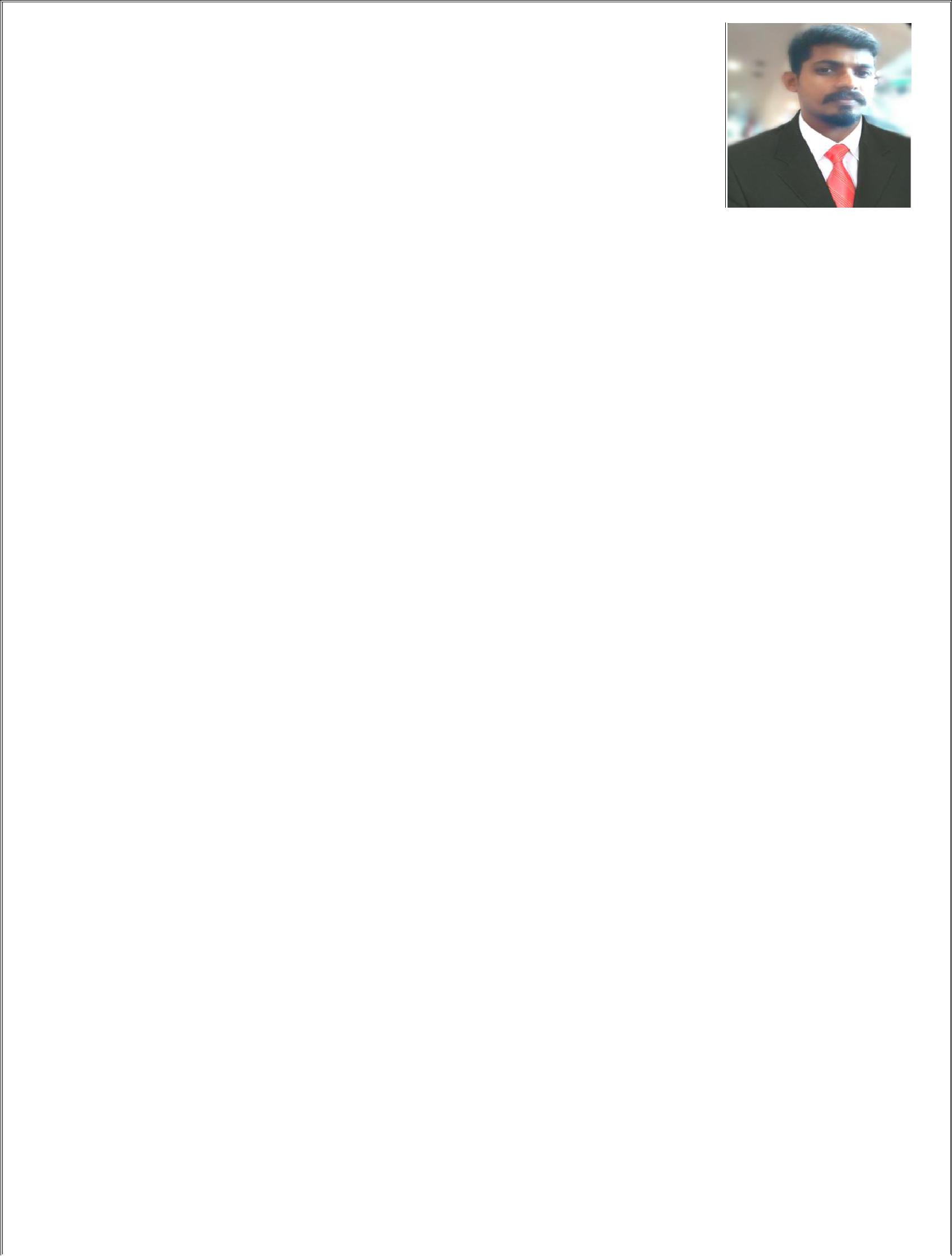 LENIN Email: Lenin.380169@2freemail.com DUBAI, UAE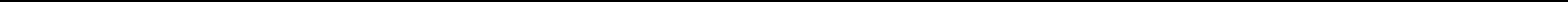 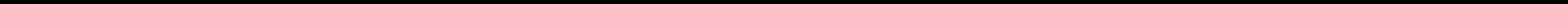 Mechanical engineerImplementing my ideas in the task assigned investing dedication and hard work. I wish to explore my uniqueness in a challenging and creative environment and effectively grow and contribute my talents towards the goals of the organization.Over 2 years of professional Experience in production.Sound experience in operating computer  numerically controlled production machineUnderstand blueprint and drawings.Follow and develop operating instructions and procedures.SKILLSSelf confidence and positive attitudeBelieve in team work and smart workFlexibility and adaptabilityAbility to plan and manage multiple task and assignmentsFast learning skillsReading and writing skillsLeadershipGood at accepting the challenges and interested to achieve the targets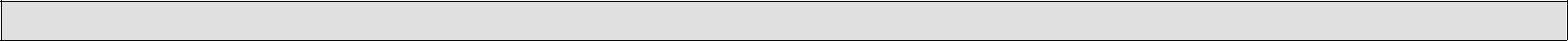 CAREER HIGHLIGHTSJune 2017 to march 2018Production supervisor : BLACKENING EXPORTS (ABRASSIVE BLASTERS) PVT. LTDLocation: INDIAJob Role: Mid-Level ManagementMaintain Tight production schedules and reduce overtime, build 24/7work schedules with a minimum work week of 42 hours per employeeSchedule production floor to meet customer requirementsCoordinated production resources with other members of the manufacturing team on daily basisEnsured that safety policies were observed and followedImproved product flow through entire shop.Studied production schedules and estimated work hour requirements for completing of job assignmentsIdentified machinery problems, diagnosed causes and determine corrective actions.Followed all raw materials usages, investigated variances as requiredCheck the product qualitiesMaintain the outgoing and incoming product detailsSupervise the packing and production areaStore and maintain company documentsGive the computer numerical control programme to the setterMaintain document logs for correspondence, material approval sheets.April 2016 to June 2017CNC MACHINE OPERTOR : GENERAL SURGICAL EQUIPMENTS MANUFACTURING PVT LTDLocation: INDIAJob Role: Mid-Level ManagementPrepare and operate CNC machines to perform tasks such as drilling, milling and grinding.Prepare and load raw materials and parts onto the machines.Supervise the machine while they execute the task and make any necessary adjustments to produce a better results.Inspect and measure the finished products and compare them with requirements to determine if the process has been completed properly.Check and maintain the machinery daily to ensure functionality.Prepare a test run to check if the machines produce outputs according to the specifications.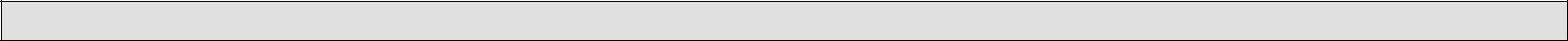 ACADEMIC AND PROFESSIONAL QUALIFICATIONS2010 - 2014:	B. tech in mechanical engineering with 64.08% CGPA in jntu university2008 - 2010:	Higher secondary with 64% Mark in CMS higher secondary school2007 - 2008:	Secondary with 78% Mark in Holy family higher secondary schoolTECHNICAL & COMPUTER QUALIFICATIONComputer Skills: MS Office,Office Equipment: Fax, photocopiers and general office equipmentOperating System: Windows 8,9 & XP.Ms excelI do hereby declare that the particulars of information and facts stated here in above are true, correct and complete to the best of my knowledge and belief.PERSONAL DETAILSDate of Birth:2nd February 1992Nationality:IndianGender:MaleAge:26Marital Status:SingleLanguages Known:English, Malayalam ,Tamil, TeluguVisa status:Visit visaDECLARATION: